Reservationsformular für Gsellhof-RäumlichkeitenDer gewünschte Termin ist unbedingt zuerst telefonisch oder per E-Mail abzuklären.Es werden nur vollständig ausgefüllte Reservationsformulare bearbeitet.Bei Anlässen am Abend müssen Sie beiliegende Lärmvereinbarung unterzeichnen und zusammen mit demReservationsformular einreichen.Die beiliegende Vereinbarung betreffend Notfalltüre ist auszufüllen und zu unterzeichnen. Benötigte RäumeBestuhlung / EinrichtungCheckliste für BenutzerInnen des Gemeindesaals GsellhofVor dem Anlass → Anmeldung / Termin beim Saalwart (079 402 15 90)Die BenutzerInnen sind gebeten, sich spätestens eine Woche vor dem Anlass mit dem Saalwart für eine Instruktion der folgenden Punkte in Verbindung zu setzen.Zu Beginn des AnlassesGeneralschalter einschalten:Befindet sich im Foyer EG links an der Wand (Schlüsselschalter auf dem Tableau unten links).Garagentor öffnen:Schlüsselschalter ausserhalb des Tores betätigen, damit sich das Tor öffnet. Ausserdem muss der Schalter am Steuerungskasten (unterster Schalter auf der Stirnseite des Kastens) von „Automatisch“ auf „Daueröffnung“ gestellt werden, damit das Tor offen bleibt. Der Steuerungskasten befindet sich unterhalb der Garageneinfahrt rechts Einrichten des Mobiliars:Ein Teil des Mobiliars befindet sich bereits im Saal. Durch Öffnen der Bühnenschubladen können noch mehr Tische und Stühle bereitgestellt werden. Das Öffnen der Bühnenschubladen erfolgt mit der Kurbel, die hinten beim linken Bühnenaufgang an der Wand hängt. Mit der kleinen Kurbel kann die Türfront vollständig geöffnet werdenBühnenbeleuchtung: Auf der Bühne hinten rechts befindet sich das Lichtpult. Durch Drehen des Schlüsselschalters kann dieses in Betrieb genommen werden.Mikrofone / Beamer:Diese müssen direkt vom Saalwartteam angefordert werden.Küche:Falls die Kaffeemaschine benötigt wird, muss dies dem Saalwartteam mitgeteilt werden.Zum Bedienen der Abwaschmaschine, bitte Bedienungsanleitung an der Wand beachten.Öffnung NotfalltüreDie Notfalltüre vom Balkon ins Treppenhaus muss zwingend aufgeschlossen werden.Am Schluss des AnlassesWegräumen des Mobiliars:Erstellen des Mobiliardepots im Saal gemäss den beiden Wandplänen. Der Rest der Tische und Stühle gehört wieder unter die Bühne. Zum vollständigen Schliessen der Bühnenschubladen, bitte den Hebel in der Schublade heben.Reinigung: Die Reinigungsutensilien und -mittel befinden sich im Reinigungsraum. Dieser ist im Foyer EG eine Türe vor den Toiletten. Der Saal ist mit den zur Verfügung stehenden Geräten zu wischen. Das Foyer mit der Treppe ist von losen Verschmutzungen mit dem Sauger zu reinigen und ausserdem sind haftende Verschmutzungen durch Nasswischen (Mob) zu entfernen.Die Toiletten sind zu reinigen und die Papierkörbe zu leeren. Es steht ein Reinigungswagen mit allen benötigten Utensilien (z.B. Säcke für die Papierkörbe) und Reinigungsmittel zur Verfügung.Für die Küche stehen Reinigungsutensilien im Vorraum des Treppenhauses der Küche zur Verfügung. Reinigungsmittel wie Fettlöser sind auf einem Tablar oberhalb des Ausgusses zu finden. Es sind alle Chromstahloberflächen zu reinigen. Der Küchenboden ist nass aufzunehmen. Es sind alle Geräte (Steamer etc.) zu reinigen, wenn diese benutzt wurden.Nachträglicher Reinigungsaufwand des Saalwartteams wird zu CHF 85.--/Stunde verrechnet.Schliessen des Hauses:Alle Türen (auch die Notfalltüre) sowie Oblichter im Saal sind zu schliessen.Das Garagentor ist wieder zu schliessen: Der Schalter am Steuerungskasten (unterster Schalter auf der Stirnseite des Kastens) muss wieder auf „Automatisch“ zurück gestellt werden.Generalschalter ausschalten.Der Schlüssel ist der Abteilung Bau und Liegenschaften zurückzugeben.Kontakt Reservation Bereich Polit. Gemeinde Wangen-BrüttisellenGEMEINDEVERWALTUNG STATIONSSTRASSE 108306 BRÜTTISELLENKontaktperson Bau und LiegenschaftenTelefon direkt 044 805 91 25 / 22raumvermietung@wangen-bruettisellen.chwww.wangen-bruettisellen.chKontakt Reservation Bereich KirchgemeindeEVANG.-REF. KIRCHGEMEINDEWANGEN-BRÜTTISELLENKontaktperson Petra Kreinz Telefon direkt 044 833 35 03 (vormittags)petra.kreinz@zh.ref.chwww.ref-wangen-bruettisellen.chVerein / Firma  Anlass      Anlass      Anlass      Verein / Firma  Datum      Beginn       Ende      Verein / Firma  Wochentag      Einrichten ab       Einrichten ab       Vertreter       (Name/Adresse)       Anzahl Personen      Aufräumen bis       Aufräumen bis       Vertreter       (Name/Adresse)       Tel.      E-Mail      E-Mail      Bereich Politische GemeindeBereich Politische GemeindeBereich KirchgemeindeBereich KirchgemeindeBereich Kirchgemeinde Gemeindesaal mit Unterteilung Kirchgemeindesaal Kirchgemeindesaal mit Bühne mit Bühne Küche Saalteil Ost mit Bühne Foyer Saalteil West Saalteil West Mehrzweckraum Mehrzweckraum Mehrzweckraum Küche Küche Aussenanlage Aussenanlage Aussenanlage Foyer 1. Stock	 Foyer EG Foyer 1. Stock	 Foyer EG Sitzungszimmer Sitzungszimmer Grillhaus	 Aussenanlage Grillhaus	 Aussenanlage Tischtücher Anzahl:       (Miete: CHF 13 / Stk.)  Servietten Anzahl:      (Miete: CHF 2 / Stk.)  Servietten Anzahl:      (Miete: CHF 2 / Stk.) Konzertbestuhlung  Hufeisen  Bankettbestuhlung  Rednerpult  Tape-/ CD-Player Deckenbeamer (Gemeindesaal)	 mit Visualizer  mit Multimediarednerpult	 mit Rednerpult mit Smart Sympodium 	 mit Mikrophon  Flipchart  mobile Leinwand Deckenbeamer (Gemeindesaal)	 mit Visualizer  mit Multimediarednerpult	 mit Rednerpult mit Smart Sympodium 	 mit Mikrophon  Hellraumprojektor  grosse Leinwand Deckenbeamer (Gemeindesaal)	 mit Visualizer  mit Multimediarednerpult	 mit Rednerpult mit Smart Sympodium 	 mit Mikrophon  Mikrophonanlage  Diaprojektor   Deckenbeamer (Gemeindesaal)	 mit Visualizer  mit Multimediarednerpult	 mit Rednerpult mit Smart Sympodium 	 mit Mikrophon  Bühnenelemente  BühnenelementeFür das Einrichten / Aufräumen und Reinigen der Räumlichkeiten sowie die Entsorgung des Abfalls müssen die Benutzer selbst besorgt sein. Eine allenfalls notwendige Nachreinigung wird den Benutzern mit CHF 85 pro Stunde bzw. eine notwendige Abfallentsorgung mit CHF 50 pro Container verrechnet. Es sind Annullationskosten möglich.Für das Einrichten / Aufräumen und Reinigen der Räumlichkeiten sowie die Entsorgung des Abfalls müssen die Benutzer selbst besorgt sein. Eine allenfalls notwendige Nachreinigung wird den Benutzern mit CHF 85 pro Stunde bzw. eine notwendige Abfallentsorgung mit CHF 50 pro Container verrechnet. Es sind Annullationskosten möglich.Für das Einrichten / Aufräumen und Reinigen der Räumlichkeiten sowie die Entsorgung des Abfalls müssen die Benutzer selbst besorgt sein. Eine allenfalls notwendige Nachreinigung wird den Benutzern mit CHF 85 pro Stunde bzw. eine notwendige Abfallentsorgung mit CHF 50 pro Container verrechnet. Es sind Annullationskosten möglich.Restauration Gratisabgabe  	 Verkauf Der Gesuchsteller setzt sich selbst mit der Abteilung Präsidiales und Sicherheit der Gemeinde in Verbindung (044 805 91 46). Gratisabgabe  	 Verkauf Der Gesuchsteller setzt sich selbst mit der Abteilung Präsidiales und Sicherheit der Gemeinde in Verbindung (044 805 91 46). Gratisabgabe  	 Verkauf Der Gesuchsteller setzt sich selbst mit der Abteilung Präsidiales und Sicherheit der Gemeinde in Verbindung (044 805 91 46). Gratisabgabe  	 Verkauf Der Gesuchsteller setzt sich selbst mit der Abteilung Präsidiales und Sicherheit der Gemeinde in Verbindung (044 805 91 46).ParkplätzeAnzahl erforderliche Parkplätze ca.      Grössere Anlässe sind mit der Gemeindeverwaltung abzusprechenAnzahl erforderliche Parkplätze ca.      Grössere Anlässe sind mit der Gemeindeverwaltung abzusprechenAnzahl erforderliche Parkplätze ca.      Grössere Anlässe sind mit der Gemeindeverwaltung abzusprechenAnzahl erforderliche Parkplätze ca.      Grössere Anlässe sind mit der Gemeindeverwaltung abzusprechenZeitrahmenVeranstaltungsende ist spätestens um 24.00 Uhr. Die Räumlichkeiten müssen am folgenden Tag bis spätestens um 08.00 Uhr gereinigt verlassen sein. Veranstaltungsende ist spätestens um 24.00 Uhr. Die Räumlichkeiten müssen am folgenden Tag bis spätestens um 08.00 Uhr gereinigt verlassen sein. Veranstaltungsende ist spätestens um 24.00 Uhr. Die Räumlichkeiten müssen am folgenden Tag bis spätestens um 08.00 Uhr gereinigt verlassen sein. Veranstaltungsende ist spätestens um 24.00 Uhr. Die Räumlichkeiten müssen am folgenden Tag bis spätestens um 08.00 Uhr gereinigt verlassen sein. MieteGanzer Gemeindesaal / Halber SaalKirchgemeindesaalSitzungszimmer / MehrzweckräumeBühnenelementeGanzer Gemeindesaal / Halber SaalKirchgemeindesaalSitzungszimmer / MehrzweckräumeBühnenelementeCHF 600	CHF 400CHF 400CHF 80CHF 80CHF 600	CHF 400CHF 400CHF 80CHF 80MieteTotalTotalCHF      CHF      Der Veranstalter kennt die Benützungsreglemente der Gemeinde. Er anerkennt die aufgeführten Bedingungen und Benützungsvorschriften und verpflichtet sich, diese einzuhalten.Datum:      	Unterschrift:      Der Veranstalter kennt die Benützungsreglemente der Gemeinde. Er anerkennt die aufgeführten Bedingungen und Benützungsvorschriften und verpflichtet sich, diese einzuhalten.Datum:      	Unterschrift:      Der Veranstalter kennt die Benützungsreglemente der Gemeinde. Er anerkennt die aufgeführten Bedingungen und Benützungsvorschriften und verpflichtet sich, diese einzuhalten.Datum:      	Unterschrift:      Der Veranstalter kennt die Benützungsreglemente der Gemeinde. Er anerkennt die aufgeführten Bedingungen und Benützungsvorschriften und verpflichtet sich, diese einzuhalten.Datum:      	Unterschrift:      Der Veranstalter kennt die Benützungsreglemente der Gemeinde. Er anerkennt die aufgeführten Bedingungen und Benützungsvorschriften und verpflichtet sich, diese einzuhalten.Datum:      	Unterschrift:      Bewilligung durch Gemeinde bzw. KirchgemeindeBewilligung durch Gemeinde bzw. KirchgemeindeDatum:      Datum:      Bewilligt: 	     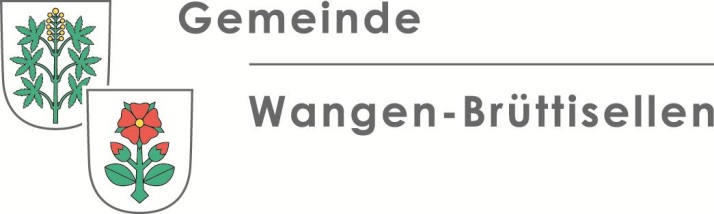 GEMEINDEVERWALTUNGSTATIONSSTRASSE 108306 BRÜTTISELLENKontaktperson Bau und LiegenschaftenTelefon direkt 044 805 91 25 / 22raumvermietung@wangen-bruettisellen.chwww.wangen-bruettisellen.ch